English I  Syllabus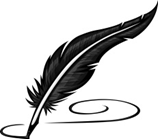 Materials:Journal Writing Utensil Binder w/Folder (to store classroom handouts/notes/etc.)Late Work
The penalty for handing in an assignment after the due date is forfeiting 20% on any assignment that is handed in late. I am willing to waive this rule in cases of extenuating circumstances, with parent notification, or if the student requests an extension of the due date before the day the assignment is due. 

One Day Extension Request Form: In order to receive NO LATE PENALTY you must have requested an extension in writing at least 24hours prior to the original due date of the assignment.  Fill out this form and staple it to the late assignment.   Upon completion, place late work in the appropriate basket. Teacher’s signature is required for this extension to be honored. 

Turnitin.com
 This class relies heavily on the use of technology, and ALL drafts of essays must be submitted to turnitin.com. Because this technology requires me to set start and end times for each submission, you must submit an essay before the submission deadline.  I will not award credit for drafts which fail to meet this requirement. 
My Class ID Number:_________________________ Class Password: ___________________________

Remind101.com
For this class, you will need to register to Remind101 in order to receive any updates, changes and/or due date reminders.  I use this site often, so be sure to sign up so that you can stay in the loop. Also, if you don't have a smart phone, don't worry... it works through email as well, so just go to the website, and sign up following those instructions. 

                 Text: @juzwik2018		 to the number: 81010       or (442) 333-4285                        
                              
Academic Integrity
Plagiarism of any form is a serious offense and will not be tolerated. Any violation will result in an “F” grade for the assignment. You will not be allowed to make up a plagiarized assignment for credit. Subsequent offenses will result in higher consequences and may earn you an “F” in the course. 

 **My classroom rules and expectations coincide with Mount Horeb High School’s Behavior Standards Policy, which can be located on page 8 of your student handbook.

Grading 
Formative Assessments (30%): Homework assignments, in-class activities, discussion, exit-slips, etc Designed to provide the information necessary to gauge student learning during a unit, in order to adjust teaching methods to better suite your individual needs.These occur over the course of a unit and help students develop skills…think of it as practice.
                                       
Summative Assessments (70%)If a summative assessment receives a failing score (anything below 60%), for any reason EXCEPT the assignment being plagiarized, a student will be able to make significant revisions to that assignment in order to receive a passing score (60%), 

             ·  Final Drafts of Essays, Projects, Test and Quizzes
             ·   Designed to provide the information necessary to gauge the amount of learning that
                 has occurred as a result of instruction and formative assessment opportunities.
         ·     These occur after instruction has taken place and usually function as the end of a 
                unit assessment because they show how well a student has mastered the skills they 
                have been practicing during the formative phase of instruction.

Final Exam (10% of TOTAL SEMESTER GRADE)

Semester Grades are calculated based on the following distribution:
           Quarter 1:   40%
           Quarter 2:   40%
           Final:          20%
           _____________
           Total           100%Ongoing Independent Novel Project: In order to get an “A” in this course, you’ll need read and review three books per quarter (6 per semester). Satisfactory completion of this project each quarter will bump your grade up to the nearest letter (3-5%).Short StoriesThe Most Dangerous GameThank you, M’amHarrison BergeronThe Cask of AmontilladoThe Sound of ThunderOf Mice and MenTwelve Angry MenComposition: MEL-Con & MEAL-Plan paragraph structures, Independent Novel Projects, Persuasive Writing, Research Project/Presentation, Character Journals, Summary and Paraphrase PracticeLiterary Terms SITUATIONAL IRONYDRAMATIC IRONYVERBAL IRONYNARRATOREXPOSITIONCLIMAXTHEMEFORESHADOWINGDENOUEMENTFORESHADOWINGRISING ACTIONFALLING ACTIONPROTAGONISTANTAGONISTSYMBOLISMCONFLICT: Know the 5 typesSETTINGPLOT: Be able to identify each partSATIREPARODYSUSPENSECHARACTERIZATIONINTERNAL CONFLICTEXTERNAL CONFLICTRESOLUTIONDIRECT AND INDIRECT CHARACTERIZATION